北市大附小107學年度 四年級下學期公開觀課 教案設計領域/科目領域/科目數學科數學科設計者設計者設計者賴慧珉實施年級實施年級四年級四年級總節數總節數總節數共5節，本次教學為第一節單元名稱單元名稱9-1 認識等值分數9-1 認識等值分數9-1 認識等值分數9-1 認識等值分數9-1 認識等值分數9-1 認識等值分數設計依據設計依據設計依據設計依據設計依據設計依據設計依據設計依據學習重點學習表現學習表現n-II-6理解同分母分數的加、減、整數倍的意義、計算與應用。認識等值分數的意義，並應用於認識簡單異分母分數之比較與加減的意義。n-II-6理解同分母分數的加、減、整數倍的意義、計算與應用。認識等值分數的意義，並應用於認識簡單異分母分數之比較與加減的意義。核心素養數-E-A2具備基本的算術操作能力、並能指認基本的形體與相對關係，在日常生活情境中，用數學表述與解決問題。數-E-B1具備日常語言與數字及算術 符號之間的轉換能力。數-E-A2具備基本的算術操作能力、並能指認基本的形體與相對關係，在日常生活情境中，用數學表述與解決問題。數-E-B1具備日常語言與數字及算術 符號之間的轉換能力。學習重點學習內容學習內容N-4-6等值分數：由操作活動中理解等值分數的意義。簡單異分母分數的比較、加、減的意義。簡單分數與小數的互換。N-4-6等值分數：由操作活動中理解等值分數的意義。簡單異分母分數的比較、加、減的意義。簡單分數與小數的互換。核心素養數-E-A2具備基本的算術操作能力、並能指認基本的形體與相對關係，在日常生活情境中，用數學表述與解決問題。數-E-B1具備日常語言與數字及算術 符號之間的轉換能力。數-E-A2具備基本的算術操作能力、並能指認基本的形體與相對關係，在日常生活情境中，用數學表述與解決問題。數-E-B1具備日常語言與數字及算術 符號之間的轉換能力。教材來源教材來源教材來源南一書局四下數學課本南一書局四下數學課本南一書局四下數學課本南一書局四下數學課本南一書局四下數學課本教學設備/資源教學設備/資源教學設備/資源單槍、電子白板、IRS、數學筆記單槍、電子白板、IRS、數學筆記單槍、電子白板、IRS、數學筆記單槍、電子白板、IRS、數學筆記單槍、電子白板、IRS、數學筆記學習目標學習目標學習目標學習目標學習目標學習目標學習目標學習目標〔本節-1〕透過實作，理解=1的等值關係。〔本節-2〕在連續量的情境下，透過等分割活動，了解等值分數的意義。〔本節-3〕在離散量的情境下，透過比較內容物的個數，了解等值分數的意義。〔本節-1〕透過實作，理解=1的等值關係。〔本節-2〕在連續量的情境下，透過等分割活動，了解等值分數的意義。〔本節-3〕在離散量的情境下，透過比較內容物的個數，了解等值分數的意義。〔本節-1〕透過實作，理解=1的等值關係。〔本節-2〕在連續量的情境下，透過等分割活動，了解等值分數的意義。〔本節-3〕在離散量的情境下，透過比較內容物的個數，了解等值分數的意義。〔本節-1〕透過實作，理解=1的等值關係。〔本節-2〕在連續量的情境下，透過等分割活動，了解等值分數的意義。〔本節-3〕在離散量的情境下，透過比較內容物的個數，了解等值分數的意義。〔本節-1〕透過實作，理解=1的等值關係。〔本節-2〕在連續量的情境下，透過等分割活動，了解等值分數的意義。〔本節-3〕在離散量的情境下，透過比較內容物的個數，了解等值分數的意義。〔本節-1〕透過實作，理解=1的等值關係。〔本節-2〕在連續量的情境下，透過等分割活動，了解等值分數的意義。〔本節-3〕在離散量的情境下，透過比較內容物的個數，了解等值分數的意義。〔本節-1〕透過實作，理解=1的等值關係。〔本節-2〕在連續量的情境下，透過等分割活動，了解等值分數的意義。〔本節-3〕在離散量的情境下，透過比較內容物的個數，了解等值分數的意義。〔本節-1〕透過實作，理解=1的等值關係。〔本節-2〕在連續量的情境下，透過等分割活動，了解等值分數的意義。〔本節-3〕在離散量的情境下，透過比較內容物的個數，了解等值分數的意義。教學活動設計教學活動設計教學活動設計教學活動內容及實施方式時間學習輔助與評量一、引起動機【複習舊經驗】1.教師請學生回想四上的考題，複習【部份/整體】、【分子/分母】這些數學語言所代表的意義。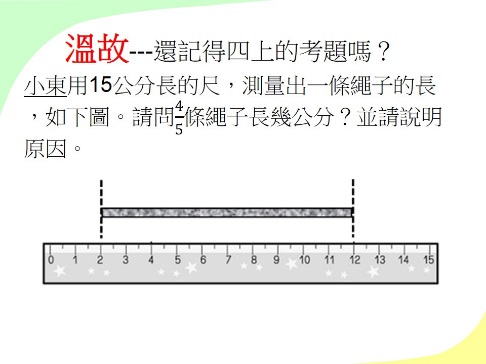 二、發展活動(一)實作=11.請學生實際在數學本子上畫出一條10分的線段，並用另一種顏色標出1公分。引導學生思考(1)一條繩子長10公分，1公分是幾條繩子？ (2)一條繩子長10公分，5公分是幾條繩子？(3)一條繩子長10公分，10公分是幾條繩子？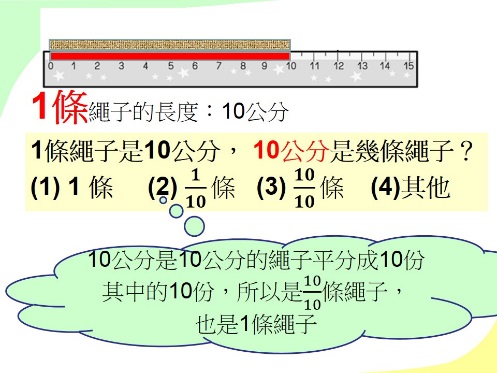 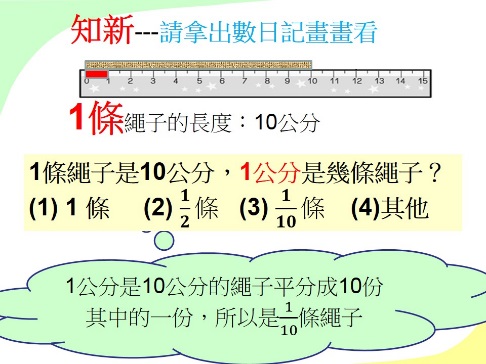 2.教師引導學生理解【n公分是10公分的繩子平分成10份後，其中的n份，所以是條繩子】，最後歸納出=1。(二)等分割活動1.教師引導學生在連續量的情境下，應用色紙的等分對摺活動，了解「等值分數」的意義。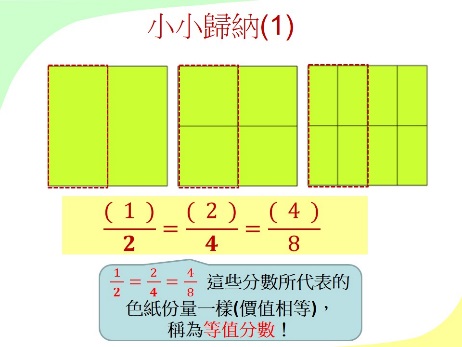 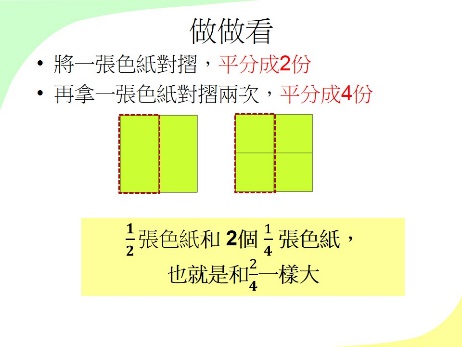 2.實作活動：找找看，分數板中，有哪些等值分數呢？3.教師引導學生在離散量的情境下，透過比較內容物的個數，了解「等值分數」的意義。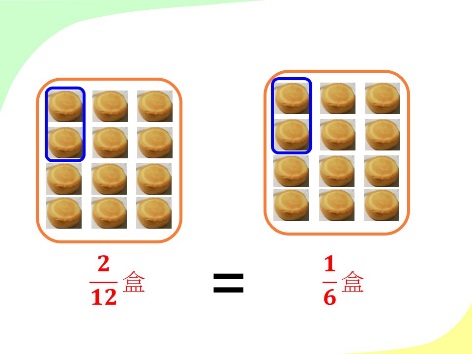 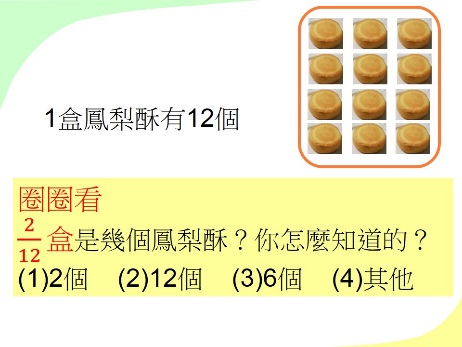 三、綜合活動1.運用IRS反饋系統，確認班級內整體學習情形。2.教師依據學生作答情形，予以個別補救教學。【本節課完】3分鐘7分鐘15分鐘10分鐘5分鐘口頭發表實作口頭發表實作口頭發表IRS作答實作口頭發表IRS作答分數板實作口頭發表IRS作答習作習寫